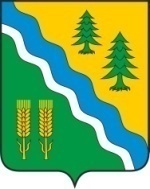 АДМИНИСТРАЦИЯ    кРИВОШЕИНСКОГО   районараспоряжение 22.03.2023                                                                                                                                 № 99- рс. КривошеиноТомской области                                                                                Приложение 1                                                                                УТВЕРЖДЁН                                                                                                                 распоряжением Администрации                                                                                                  Кривошеинского района                                                                                                от 22.03.2023 № 99-рПеречень открытых данных Администрации Кривошеинского  района, подлежащих размещению в информационно-телекоммуникационной сети «Интернет» на официальном сайте муниципального образования Кривошеинский район Томской областиБезопасностьДороги и транспортЖилищно-коммунальное хозяйствоЗемляИнвестицииКультура.Муниципальное имуществоОбразованиеОрганы властиФинансыФизическая культура                                                                               Приложение 2                                                                              УТВЕРЖДЁН                                                                                                                 распоряжением Администрации                                                                                                  Кривошеинского района                                                                                             от 22.03.2023 № 99-рПереченьнаборов открытых данных Администрации Кривошеинского района, подлежащих размещению в информационно-телекоммуникационной сети «Интернет» на официальном сайте муниципального образования Кривошеинский район Томской области                                                                                Приложение 3                                                                                УТВЕРЖДЁН                                                                                                                 распоряжением Администрации                                                                                                  Кривошеинского района                                                                                                от 22.03.2023 № 99-рПереченьнаходящихся в распоряжении Администрации Кривошеинского района сведений, подлежащих предоставлению с использованием координат в информационно-телекоммуникационной сети «Интернет» на официальном сайте муниципального образования  Кривошеинский район Томской областиОб утверждении перечней открытых данных Администрации Кривошеинского района, наборов открытых и пространственных данных Администрации Кривошеинского района, подлежащих размещению в информационно-телекоммуникационной сети «Интернет» на официальном сайте муниципального образования Кривошеинский район Томской областиОб утверждении перечней открытых данных Администрации Кривошеинского района, наборов открытых и пространственных данных Администрации Кривошеинского района, подлежащих размещению в информационно-телекоммуникационной сети «Интернет» на официальном сайте муниципального образования Кривошеинский район Томской областиВо исполнение Федерального закона Российской Федерации от 9 февраля 2009 года № 8 -ФЗ "Об обеспечении доступа к информации о деятельности государственных органов исполнительной власти и органов местного самоуправления" и в соответствии с требованиями постановления Правительства Российской Федерации от 10 июля 2013 года № 583 "Об обеспечении доступа к общедоступной информации о деятельности государственных органов и органов местного самоуправления в информационно-телекоммуникационной сети "Интернет" в формате открытых данных", распоряжения  Правительства РФ от 10.07.2013 № 1187-р «О Перечнях информации о деятельности государственных органов, органов местного самоуправления, размещаемой в сети «Интернет» в форме открытых данных», распоряжения Правительства  Российской Федерации  от 9 февраля 2017 года № 232-р:1. Утвердить:1.1.перечень открытых данных Администрации Кривошеинского района, подлежащих размещению в информационно-телекоммуникационной сети «Интернет» на официальном сайте муниципального образования Кривошеинский район Томской области, согласно приложению 1 к настоящему распоряжению;1.2.перечень наборов открытых данных Администрации Кривошеинского района, подлежащих размещению в информационно-телекоммуникационной сети «Интернет» на официальном сайте  муниципального образования Кривошеинский район Томской области, согласно приложению 2 к настоящему распоряжению;1.3. перечень находящихся в распоряжении Администрации Кривошеинского района сведений, подлежащих предоставлению с использованием координат в информационно-телекоммуникационной сети «Интернет» на официальном сайте муниципального образования Кривошеинский район Томской области, согласно  приложению 3 к настоящему распоряжению.2. Руководителям структурных подразделений Администрации Кривошеинского района: 2.1. в пятидневный срок направлять ведущему специалисту по компьютерным технологиям – системному администратору для размещения  на официальном сайте муниципального образования Кривошеинский район Томской области в разделе «Открытые данные» информацию о необходимости изменения сведений, содержащихся в соответствующих   наборах открытых данных Администрации Кривошеинского района;2.2. осуществлять контроль  за своевременным заполнением, внесением изменений в соответствующие наборы открытых  данных согласно приложению 2 к настоящему распоряжению, срок – постоянно.3. Руководителям экономического отдела и отдела по вопросам жизнеобеспечения и безопасности обеспечить своевременное предоставление  и актуализацию пространственных данных с использованием системы координат на официальном сайте муниципального образования Кривошеинский район Томской области согласно приложению 3 к настоящему распоряжению, срок – постоянно, 1 раз в полгода.4. Главам сельских поселений, руководителям муниципальных учреждений своевременно предоставлять актуализированные сведения  (согласно приложению 3 и пунктов 6,7 приложения 2) в экономический отдел для размещения сведений. Срок по приложению 2 – по мере изменения, но не реже 1 раза в год, по приложению 3 – 1 раз в полгода.         5. Разместить распоряжение на официальном сайте муниципального образования Кривошеинский район Томской области в информационно-телекоммуникационной сети «Интернет».6. Распоряжение вступает в силу с даты его подписания.7. Контроль за исполнением  настоящего распоряжения  возложить на управляющего делами Администрации Кривошеинского района.Караваева Е.А.8(38251) 2-13-14Управляющий делами, Сущенко В.А., Крайсман М.П., Нестерова Т.И., Силицкая О.В., Шишков Д.Б., Ерохина И.В.,Алеева Л.А., главы сельских поселенийВо исполнение Федерального закона Российской Федерации от 9 февраля 2009 года № 8 -ФЗ "Об обеспечении доступа к информации о деятельности государственных органов исполнительной власти и органов местного самоуправления" и в соответствии с требованиями постановления Правительства Российской Федерации от 10 июля 2013 года № 583 "Об обеспечении доступа к общедоступной информации о деятельности государственных органов и органов местного самоуправления в информационно-телекоммуникационной сети "Интернет" в формате открытых данных", распоряжения  Правительства РФ от 10.07.2013 № 1187-р «О Перечнях информации о деятельности государственных органов, органов местного самоуправления, размещаемой в сети «Интернет» в форме открытых данных», распоряжения Правительства  Российской Федерации  от 9 февраля 2017 года № 232-р:1. Утвердить:1.1.перечень открытых данных Администрации Кривошеинского района, подлежащих размещению в информационно-телекоммуникационной сети «Интернет» на официальном сайте муниципального образования Кривошеинский район Томской области, согласно приложению 1 к настоящему распоряжению;1.2.перечень наборов открытых данных Администрации Кривошеинского района, подлежащих размещению в информационно-телекоммуникационной сети «Интернет» на официальном сайте  муниципального образования Кривошеинский район Томской области, согласно приложению 2 к настоящему распоряжению;1.3. перечень находящихся в распоряжении Администрации Кривошеинского района сведений, подлежащих предоставлению с использованием координат в информационно-телекоммуникационной сети «Интернет» на официальном сайте муниципального образования Кривошеинский район Томской области, согласно  приложению 3 к настоящему распоряжению.2. Руководителям структурных подразделений Администрации Кривошеинского района: 2.1. в пятидневный срок направлять ведущему специалисту по компьютерным технологиям – системному администратору для размещения  на официальном сайте муниципального образования Кривошеинский район Томской области в разделе «Открытые данные» информацию о необходимости изменения сведений, содержащихся в соответствующих   наборах открытых данных Администрации Кривошеинского района;2.2. осуществлять контроль  за своевременным заполнением, внесением изменений в соответствующие наборы открытых  данных согласно приложению 2 к настоящему распоряжению, срок – постоянно.3. Руководителям экономического отдела и отдела по вопросам жизнеобеспечения и безопасности обеспечить своевременное предоставление  и актуализацию пространственных данных с использованием системы координат на официальном сайте муниципального образования Кривошеинский район Томской области согласно приложению 3 к настоящему распоряжению, срок – постоянно, 1 раз в полгода.4. Главам сельских поселений, руководителям муниципальных учреждений своевременно предоставлять актуализированные сведения  (согласно приложению 3 и пунктов 6,7 приложения 2) в экономический отдел для размещения сведений. Срок по приложению 2 – по мере изменения, но не реже 1 раза в год, по приложению 3 – 1 раз в полгода.         5. Разместить распоряжение на официальном сайте муниципального образования Кривошеинский район Томской области в информационно-телекоммуникационной сети «Интернет».6. Распоряжение вступает в силу с даты его подписания.7. Контроль за исполнением  настоящего распоряжения  возложить на управляющего делами Администрации Кривошеинского района.Караваева Е.А.8(38251) 2-13-14Управляющий делами, Сущенко В.А., Крайсман М.П., Нестерова Т.И., Силицкая О.В., Шишков Д.Б., Ерохина И.В.,Алеева Л.А., главы сельских поселений№Категория набора открытых данныхНаименование набора (паспорта) открытых данныхОписание набора открытых данныхПериодичность обновления информации набора открытых данныхОтветственное структурное подразделение за предоставление информации(ответственный специалист)1Безопас-ностьНештатные  аварийно-спасательные формированияСведения о местах  нахождения нештатных  аварийно-спасательных формирований (наименование, режим работы)по мере изменений, но не реже 1 раза в годОтдел по вопросам жизнеобеспечения и безопасности (Калугин Д.Н.)2Дороги и транспортРасписание движения транспортаГрафик движения  пассажирского транспорта по маршрутам на территории муниципального образования Кривошеинский районпо мере изменений, но не реже 1 раза в годОтдел по вопросам жизнеобеспечения и безопасности(Хлебникова Е.В.)3Жилищно-коммунальное хозяйствоРесурсоснабжающие предприятияПеречень ресурсоснабжающих предприятий на территории муниципального образования Кривошеинский районпо мере изменений, но не реже 1 раза в годОтдел по вопросам жизнеобеспечения и безопасности(Хлебникова Е.В.)4Земельные участкиСвободные земельные участки, в том числе сельскохозяйственного назначенияРеестр свободных земельных участков, в том числе сельскохозяйственного назначения1 раз в полгодаЭкономический отдел (Петроченко А.Л.) 5Инвести-цииРеестр инвестиционных проектовРеестр инвестиционных проектов на территории муниципального образования Кривошеинский  районНе менее 1 раза в годЭкономический отдел (Мандраков Д.О.)6КультураУчреждения культурыПеречень учреждений культуры (с указанием режима работы)по мере изменений, но не реже 1 раза в годЭкономический отдел (Крайсман М.П.)7КультураБиблиотекиПеречень библиотек (с указанием режима работы)по мере изменений, но не реже 1 раза в годЭкономический отдел (Крайсман М.П.)8Муниципальное имуществоСхема размещения рекламных конструкцийСхема (перечень)   размещения рекламных конструкций 1 раз в годЭкономический отдел (Петроченко А.Л.)9ОбразованиеДетские садыПеречень дошкольных образовательных организаций 1 раз в полгодаМКУ «Управление образования Администрации Кривошеинского района» (Алеева Л.А.)10ОбразованиеШколыПеречень муниципальных общеобразовательных организаций 1 раз в полгодаМКУ «Управление образования Администрации Кривошеинского района» (Алеева Л.А.)11ОбразованиеДополнительное образованиеПеречень муниципальных организаций дополнительного образования 1 раз в полгодаМКУ «Управление образования Администрации Кривошеинского района» (Алеева Л.А.)12Органы властиОрганы местного самоуправления Перечень органов местного самоуправления 1 раз в полгодаУправляющий делами Администрации Кривошеинского района (Сагеева И.В.)13Органы властиПеречень структурных подразделений Администрации районаПеречень структурных подразделений Администрации1 раз в полгодаУправляющий делами Администрации Кривошеинского района (Сагеева И.В.)14ФинансыБюджетОтчёт об исполнении 16бюджета муниципального образования Кривошеинский район1 раз в кварталУправление финансов Администрации Кривошеинского района (Ерохина И.В.)15Физическая культура и спортСпортивные учрежденияОбъекты физической культуры и спорта1 раз в годСпециалист 1 категории по молодёжной политике и спорту (Шишков Д.Б.)16Физическая культура и спортСпортивные сооруженияПеречень спортивных сооружений на территории муниципалитета1 раз в годСпециалист 1 категории по молодёжной политике и спорту (Шишков Д.Б.)№Наименование набора (паспорта) открытых данныхПериодичность обновления информации набора открытых данныхОтветственное структурное подразделение за предоставление информации1Сведения о местах нахождения объектов, в отношении которых выданы разрешения на строительство или реконструкцию (наименование)1 раз в полгодаОтдел по вопросам жизнеобеспечения и безопасности2Сведения о местах нахождения администраций муниципальных образований, иных органов местного самоуправления, в том числе в сфере образования, труда, социальной защиты, спорта, культуры и искусства (наименование, режим работы)1 раз в полгодаЭкономический отдел3Сведения о местах нахождения остановочных пунктов общественного транспорта (наименование, вид транспорта, номер маршрута)1 раз в полгодаОтдел по вопросам жизнеобеспечения и безопасности4Сведения о местах нахождения аварийных домов и жилых домов, признанных непригодными для проживания (адреса местонахождения аварийных домов и жилых домов, признанных непригодными для проживания)1 раз в полгодаОтдел по вопросам жизнеобеспечения и безопасности5Сведения о местах санкционированного размещения твердых коммунальных отходов, полигонов  бытовых отходов (вид отходов)1 раз в полгодаОтдел по вопросам жизнеобеспечения и безопасности6Сведения о местах организации и проведения ярмарок, организаторами которых являются  органы местного самоуправления (наименование ярмарки, тип, периодичность, реквизиты правового акта об организации ярмарки, режим работы)1 раз в полгодаЭкономический отдел7Сведения из муниципальных реестров социально ориентированных некоммерческих организаций – получателей поддержки (наименование юридического лица)1 раз в полгодаЭкономический отдел8Сведения о местах нахождения аварийно-спасательных служб и аварийно-спасательных формирований (наименование, режим работы)1 раз в полгодаОтдел по вопросам жизнеобеспечения и безопасности9Сведения о местах нахождения органов, специально уполномоченных на решение задач в области защиты населения и территорий Российской Федерации от чрезвычайных ситуаций (наименование, режим работы)1 раз в полгодаОтдел по вопросам жизнеобеспечения и безопасности